AZ ASCD MeetingMinutesSaturday, May 19, 20189:00 AM—11:00 AM 99 E. Virginia St. Phoenix, AZArizona K12 Center Conference RoomCall to Order & Welcome—20 minutesKate Wright, PresidentGuest: Erin Scroggins, Regional ASCD Representative Share leadership program and potential $ benefit to AZASCDIn attendance: Pam, Danielle, Ronda, Kate, Alice, Mike, Jen, Kathy, DanielaKate Wright - Called to order at 9:10Special Proposal - Erin ScrogginsIntroductions Erin is the manager for the Western United StatesProposalAlabama affiliate had come to them asking how they might promote principal leadership; how might they promote the global brand while going after the need of principal leadershipASCD did faculty, planning, agenda, etc., and affiliate found location and did promotion.Go/No Go number, then there is a profit sharing.  After a certain number of registration the split became 50/50.  Alabama affiliate was 995.  Six-nine months is the time for the training schedule.  Five full day trainings and virtual sessions for touch points throughout the six-nine months.   Affiliate determines length of time.  6 month?  9 month?Alabama Model flyerAlabama - Need 33 registrants for cost covered40 registrations is about 6,000 for the affiliate75 registrations would mean over 20,000 Reports---20 minutesPresident Report–Kate WrightWebsite updateTreasurer Report–Marie WillisTreasurer application has been receivedSecretary Report–Michael LeeMembership Report—AliceWild Apricot UpdateOld Business---Approval of meeting minutes from April 28, 2018—Danielle   b.   Action Plans—Status Update         i.. Membership—Alice Wells        ii. Engagement—Kathy Wiebke/Daniela Robles                          iii. Developing Purpose—Michael LeeStrategic plan “tabled” until retreat	      c.   Officers Nominations——Treasurer opening.  Slate of officers/recs: June  	      d.    Annual meeting—Format (Virtual or in person) New Business—Board Information and Action Items—10 minutesa. 	 ASCD Affiliate Leaders Online Meeting--- April 30, 2018b.   Board retreat August 25th Agenda (9:00 - 1:00)	   i. Mr. Walter McKenzie—ASCD	  ii. Dr. Ronda Frueauff--Fundraising Presentationc.   Ed Leadership—L2L conference Nashville, Tennessee Nov 1-4, 2018      5.   Future Board Agenda Items—June 23, 2018 Annual Meeting agenda ---Kate—5 minutesMeeting Adjourned at 10:46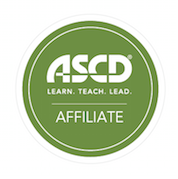 